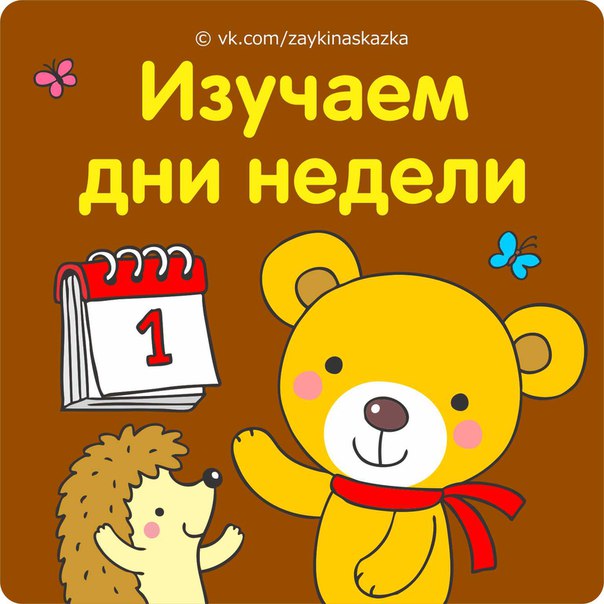 Объясните ребенку, что в неделе 7 дней (пoнeдельник, вторник, среда, четверг, пятница, суббота, воскресенье). Первые пять дней – это рабочие дни, в эти дни взрослые работают, дети ходят в детский сад или учатся в школе. Последние два дня (суббота и воскресенье) – это выходные дни, в эти дни все люди отдыхают.

Далее переходите к понятиям «сегодня», «завтра», «вчера». Объясните ребенку на конкретном примере эти слова, например, что он делает сегодня, расскажите ему, что вы будете делать завтра, вспомните с ним, что вы делали вчера. 

• Почему нужно учить дни недели? 

Как только дети идут в школу, каждый день становится для них более организованным. Это заметно не только в школе, но и дома. Для детей очень важно знать какой сегодня день и что будет происходить в этот день. Возможно, у них есть книга, которую нужно отдать в библиотеку, или у друга День рождения. С самого первого раза, когда ребенок поинтересовался, какой сегодня день, родители должны поощрять это интерес. Дети должны учиться быть независимыми в управлении своим временем. Зная, какой сегодня день ребенок сделает первые шаги к планированию своего времени и расписания, что в сою очередь воспитывает собранность и организованность. 

• Когда следует учить дни недели? 

Названия дней недели могут использоваться уже с самого раннего возраста. Дети будут слышать названия дней недели и хотя еще они их не поймут, однако начнут усваивать эту информацию и привыкать к ней. 

Чаще обращайте внимание на дни, которые являются важными для вашей семьи: Дни рождения, торжества, приезд бабушки и дедушки, выходные дни и т.д. Как и многое другое, это обучение может быть легко интегрировано в повседневные разговоры семьи. 

• Способы обучения дням недели 

Есть много способов, которые помогут выучить дни недели. Вот лишь несколько советов: 
Можно сделать простой календарь с днями недели и повесить на видное и легко доступное место. При любом случае можно будет обращаться к данному календарю, чтобы выяснить какой сегодня день, какой день был вчера и что будет завтра. Что разнообразить и оживить этот календарь, можно возле каждого дня написать важные события, которые ежедневно происходят в этот день. 

Есть стишки, которые помогут выучить дни недели. Регулярное повторение этих рифм в конечном итоге установят порядок дней в детских умах. Не беспокойтесь, если дети путают дни недели. Понятие времени – абстрактное понятие для маленьких детей, и требует времени, чтобы это запомнить и выучить. 
Разговоры о семейных планах и создание простых графиков, которые будут отражать будущие события, внесут порядок и больший смысл в понятие «дни недели». 

• Регулярное повторение. 

Не ожидайте, что изучение дней недели будет быстрым процессом. Сначало ребенок будет путать порядок дней. Но при регулярной практике и повторении, в конечном итоге все станет на свои места. 

• Знакомство ребенка с днями недели 

Познакомьте ребенка с днями недели. Можно попытаться пропеть подряд названия дней недели на какой-нибудь подходящий мотив. Приколите на стене в детской комнате таблицу с названиями дней недели и каждый раз, обнимая ребенка утром с постели, показывайте ему, какой сегодня день. Можно также сделать своего рода циферблат с названиями дней недели, и тогда малыш сможет сам переводить стрелку на нужный день. 

Обратите внимание ребенка на то, что некоторые события его жизни повторяются в определенные дни: поход в бассейн, занятия танцем, приход бабушки и т.д. Когда он хорошо выучит дни недели, познакомьте его с названиями месяцев. 

Повесьте в детской комнате календарь и каждый вечер зачеркивайте вместе с малышом истекший день. Напоминайте ему, какой сегодня месяц и день, и показывайте их место на календаре. Пусть ребенок сам зачеркивает дату, даже если он еще не знает цифры (кстати, это хорошая прелюдия к знакомству с обозначенным цифрами). 

СТИХИ ПРО ДНИ НЕДЕЛИ 

Мишка утром в понедельник 
Заглянул в душистый ельник. 
Муравьишке этим днем 
Он помог построить дом. 
А во вторник дождик лил, 
Мишка к волку заходил 
С ним не виделись давно 
И сыграли в домино 
В среду Мишка к рыжей белке, 
Заглянул на посиделки. 
Вместе книжку почитали 
И орехи пощелкали. 
А в четверг проснулся мишка 
И к бобру пошел на стрижку. 
Сделал модную прическу 
И купил себе расческу. 
В пятницу с прической новой 
Мишка в бор пошел сосновый. 
Вместе с зайцем был он рад, 
Там собрать ведро маслят. 
А в погожую субботу 
Мишка наш пошел к болоту 
Повстречался с лягушонком, 
Угостил его масленком. 
В день последний – воскресенье 
Мишка наварил варенья – 
Всех друзей позвал на пир, 
Даже птичек не забыл. 
Друг за другом пролетели 
Семь веселых дней недели мишка все успел 
Всем друзьям помочь сумел! 
............................................................... 
Вот неделька, в ней семь дней. 
Поскорей знакомься с ней. 
Первый день по всем неделькам 
Назовется ПОНЕДЕЛЬНИК. 
ВТОРНИК – это день второй, 
Он стоит перед средой. 
Серединочка СРЕДА 
Третьим днем всeгда была. 
А ЧЕТВЕРГ, четвертый день, 
Шапку носит набекрень. 
Пятый – ПЯТНИЦА – сестрица, 
Очень модная девица. 
А в СУББОТУ, день шестой 
Отдыхаем всей гурьбой 
И последний, ВОСКРЕСЕНЬЕ, 
Назначаем днем веселья. 
............................................................... 
Подскажите-ка нам звери, 
Как запомнить дни недели! 
Первый – понедельник, зайка-рукодельник 
А за ним – вторник, соловей-задорник 
А за вторником – среда, лисичкина-еда 
За средой – четверг, волк-глазами сверк 
За четвергом – пятница, колобком прокатится 
А за пятницей – суббота, баня у енота. 
За субботой – воскресенье, целый день у нас веселье! 
............................................................... 
В понедельник я стирал, 
А во вторник подметал. 
В среду с медом пек калач, 
А в четверг играл я в мяч, 
В пятницу посуду мыл, а в субботу торт купил 
В воскресенье отдыхал, сказки добрые читал. https://vk.com/zaykinaskazka